Диалогическое обучение один из методов развития активности младшего школьника на уроках. «Мои ученики будут узнавать новое не от меня;                    они будут открывать это новое сами.                Моя задача-помочь им раскрыться       и развить собственные идеи»И.Г.ПесталлоцциРаздел 1: Обоснование выбора темы для исследования В настоящее время современное образование претерпевает колоссальные изменения. Особое внимание сегодня уделяется образу современного школьника, наделенного навыками ученика 21 века.Ребенок должен не только получить знания, но и уметь применить их на практике в течение всей жизниНо современная школа сталкивается с такой проблемой, как пассивность у учащихся на уроках.	 Под пассивностью принято понимать сниженный уровень интеллектуальной деятельности, проявляющийся в несформированности интеллектуальных и познавательных способностей у детей. Интеллектуальная пассивность у каждого ребёнка проявляется различно, она может иметь ярковыраженный характер или быть скрытой, а так же проявляться частично в отдельных сферах учебного процесса. Проявление интеллектуальной пассивности и её первые симптомы возникает в раннем и дошкольном возрасте. В младшем школьном возрасте интеллектуальная пассивность проявляется уже достаточно явно, в невозможности полноценного усвоения знаний (http://www.scienceforum.ru)	Я работаю в общеобразовательной школе.  В моем классе обучается 21 ученик. На заседаниях методического объединения начальных классов, на педагогических советах, районных семинарах часто поднимается вопрос о низкой активности учеников на уроках. В каждом классе школы есть ребята, которые проявляют  пассивность  на уроках, можно сказать, витают в облаках, что оказывает влияние на низкую мотивацию обучения, а это как следствие и низкая успеваемость. Поэтому я решила узнать, посредством чего можно вовлечь инертных учеников в работу класса на занятии. 	Я всегда считала, что чем больше  говорю на уроке, тем лучше дети смогут запомнить и усвоить материал. И не понимала, почему во время моего объяснения через 15 минут у ребят на лицах появлялась скука, дети начинали зевать. Меня это возмущало в глубине души: «Как можно скучать, я так интересно рассказываю…». Проанализировав, пришла к выводу, что мой урок  – это сплошной монолог учителя. А когда же говорить детям? Может быть,  поэтому они и пассивны на уроках?…Мои уроки не основывались на ключевые принципы конструктивистской теории. Ведь я им сама давала знания, не позволяя показать, на что каждый из них способен. Поэтому я и пришла к заключению: мне необходимо изменить мои подходы к обучению. Но как это сделать?Изучив методическую литературу, я узнала, что диалог занимает центральное место на уроке. Мерсер и Литлтон (2007) в своей работе показали, что диалог в классе может способствовать интеллектуальному развитию учеников и их результативности в обучении. (Руководство для учителя, стр. 249). Александер (2008) полагает, что диалоговое преподавание использует возможности беседы для стимулирования и развития учащихся, утверждая, что посредством диалога, учителя могут выявлять «здравый смысл» учащихся ежедневно, взаимодействовать с их идеями и помогать им в преодолении непонимания. (Руководство для учителя, стр. 250).  И действительно очень часто можно наблюдать: дети чаще спрашивают непонятный материал у своих одноклассников, нежели у учителя, так как они, общаясь на «своем языке», более понятно могут объяснить его. Мерсер (2005) доказал, что взаимодействие со сверстниками играет для учащегося важную роль обучения (Руководство для учителя, стр. 250). Из источников Интернета я выяснила, что основное отличие диалогического стиля обучения от традиционной передачи знаний заключается в том, что ученик не получает «истину» в готовом виде, а открывает новое знание в сотрудничестве и при поддержке взрослого. Таким образом,  ребенок учится самостоятельно решать проблемы, учится искать решения. Трудно переоценить всю значимость диалогического обучения для развития детей.  (http://www.psychologos.ru)Как известно в  процессе диалогического обучения у ученика развивается познавательная активность, он стремится к познанию. Дети  учатся ставить вопросы, т.е.  самостоятельно формулируют учебные задачи. Работая во взаимодействии со сверстниками, обсуждая   поставленную учителем проблему, предлагают различные пути решения вопроса. Самое главное, что можно развить у ученика в процессе диалога  –  делать выводы. Исходя из теоретического материала, следует, что в процессе диалога у школьника мы развиваем творческое мышление,  являющееся  немаловажным фактом в современном быстро меняющемся мире.Вовлекая учеников в диалогическое обучение,  мы не только развиваем мышление,  но и заставляем быть динамичными учениками на уроках и вне его.  Ученик становится настоящим исследователем, он приобретает интерес к познанию окружающего мира. Ученые практики утверждают, что диалогическое обучение развивает такие качества и навыки, как:рефлексивностьинициативностьумение отстаивать собственную позициюнавык сотрудничества, коммуникативные навыки   (http://www.scienceforum.ru)Г.Н.Цукерман сделал вывод о том, что сотрудничество в группе – это также источник развития уникальных способностей, понимать точку зрения другого и действовать с позиции другого человека, как в интеллектуальной, так и в эмоциональной и личностной сфере.Мне стало известно, что через диалог можно раскрыть ребенка, а это проблема важная и нелегкая для всей школы. Совместно с учителями школы обратили внимание, что большинство учащихся на уроках ведут себя скованно, ребята закрепощены, а это влечет за собой неспособность свободно мыслить, а значит и говорить, убеждать, выражать свою точку зрения. Исходя из вышесказанного, я определила тему исследования на уроках познания мира: «Как посредством диалогического обучения вовлечь пассивных учащихся в учебный процесс». Где поставила перед собойцель: показать, что через диалог улучшится взаимопонимание и взаимодействие детей, а значит, пассивные учащиеся активизируются на уроке.Чтобы достичь поставленной цели, определила следующие задачи: 1) выявить  причины пассивности учащихся на уроках познания мира;2) проанализировать материалы по теме исследования;3) применить на практике новые подходы;4) выбрать учащихся с разными познавательными способностями для определения результативности моего исследования;5) проанализировать изменения, произошедшие во время практики.Гипотеза – применение на уроках диалогического обучения поможет активизировать пассивных учащихся на уроках, следовательно повысится качество образования.Все вышесказанное подчеркивает, что выбранную мною тему необходимо изучить и внедрить в процесс обучения с целью активизации учащихся на уроках.Раздел 2: Отчет о внесенных в практику изменениях и использованных методах сбора данных.  Быстро меняющиеся перемены в мире, конечно же, требуют и  изменения   процесса образования. Чтобы идти в ногу со временем, на своих уроках я стараюсь применять различные инновационные подходы обучения. Если на уроках математики и русского языка при определенной подготовке у детей не возникало проблем, то предмет познание мира является исключением.В беседе с родителями учеников часто слышала жалобы, что детям тяжело дается предмет, не хотят читать материал учебника. Из-за потери интереса к предмету, соответственно ребята были бездеятельны на уроке, что  явилось  причиной  и низкого процента качества знаний – 60%. Я пробовала применять на уроках метод проекта, но столкнулась с барьером: опять же готовят и выступают активные дети, стремящиеся к изучению нового, которые не боятся выступать перед классом. Пассивные ученики как сидели, отмалчиваясь, так и остались  сидеть. Такая форма работы приносила мне только огорчение.   Чтобы достичь поставленной цели исследования, в своей практике я внесла  следующие изменения:1.  разработала планы уроков, основной целью которых являлось повышение интереса к предмету,  вовлечение пассивных учеников в работу.2. изучения нового материала строила с опорой на Таксономию Блума.3. На уроках применили приемы технологии критического мышления4. На занятиях применяла формативное , суммативное, критериальное  оценивание.  5. К каждому уроку создала презентацию, подобрала видеоресурсы, используя Интернет-источники.6. Ребята изучали новый материал в группе через диалоговое обучение.  В начале своего исследования  провела с учениками анкетирование, направленное на выявление показателей интеллектуальной пассивности на уроке познания мира .Диаграмма 1. Показатели интеллектуальнойпассивности на уроках познания мираИз результатов анкетирования  четко видно, что именно мешает ребятам быть активными на уроке: 71% -непонимание заданий, 66% - неуверенность в себе, 57% -боязнь неправильного ответа, 55%  - нежелание читать учебник и дополнительный материал. Я сделала вывод, что мне предстоит проделать большую работу, чтобы заставить ребят проявить    инициативу  на уроке. С целью наблюдения за деятельностью детей и получения более объективной информации о происходящей динамике я использовала фото, видеонаблюдение, анкетирование, а также рефлексию, которую мне оставляли ученики после каждого урока. В процессе исследования приняли участие ребята, с которыми мы работаем уже третий год. По результатам анализа в классе есть ученики с высоким уровнем знаний – 9% (два ученика); ученики со средним уровнем знаний – 38% (8 учащихся); учащиеся с низким уровнем знаний – 52 % (11 учащихся). Я совместно с психологом школы выявила троих учеников уровня АВС: Никита, Амирхана, Николая, на кого был направлен  фокус наблюдения. С целью улучшения атмосферы сотрудничества, создания благоприятного психологического климата уроки начинала с эмоционального настроя. Ребятам очень нравился такой вид настроя, даже самые скромные ученики через несколько уроков  с увлечением повторяли за мной слова и веселые движения. Для более полного раскрытия потенциала каждого ученика, независимо от его уровня интеллектуального развития, а также статуса в классе, я  стала организовывать детей в групповую работу. Ребята объединялись и по цвету обертки, по свойствам предметов, по цвету карточек.  С ребятами уже был опыт образовывать группы при внедрении метода проекта, но дети не распределяли роли. Когда на первом уроке пришлось это сделать, вот тут и столкнулись с проблемой: треть учащихся захотели быть лидерами. И в группе возникли споры. Пришлось провести дополнительный инструктаж по распределению ролей в группах. На последующих уроках ребята уже без проблем распределяли роли, адекватно оценивая возможности каждого ученика. 	С целью развития критического мышления на уроках практиковала следующие приемы: например, на стадии вызова применила прием «Корзина идей», что привело к положительной динамике.  В конце урока ребята составляли синквейн по теме «Полезные ископаемые». Словарный запас и недостаточный багаж знаний привел учеников в тупик, чтобы исправить ситуацию, составляли синквейн всем классом, отвечая на мои вопросы низкого порядка и обсуждая варианты ответов в группе. В конце серии последовательных уроков дети уже без проблем справлялись с,     данным заданием. Во время обсуждения составления синквейна ученик С            проявил пассивность, не хотел включаться в работу, в отличие от     ученика В, который был в роли спикера.   	На следующем уроке решила организовать работу по методу «Жигсо». Сначала пришлось провести инструктаж по работе. Ребята живо включились в кумулятивную беседу. Ведь каждый понимал, что ему придется рассказывать материал другим ребятам. Интересно было наблюдать за учеником С, который начал сразу спрашивать: «Что мне нужно написать? Как лучше рассказать?».  Ребята в группе его подбадривали: «Коля, ты молодец!». Когда ученикам АВС пришлось рассказывать материал в других группах, атмосфера доброжелательности в каждой группе, чувство поддержки помогло ребятам справиться с поставленной задачей. В итоге все были включены в работу, каждый во время урока был вовлечен в диалог. 	При составлении кластера проблем у ребят не возникало, потому что ети четко знали, как следует работать. Ученик А при работе предлагал свои идеи, подгонял ребят в своей группе, ученик В был спикером, ученику С ребята предложили записывать их мысли, чему он очень сильно обрадовался.Очень живо и интересно прошла защита материала с использованием метода «6 шляп мышления». Во время обсуждения каждый член группы был задействован в диалог: спорили, доказывали, оспаривали. Ученик В принимал активное участие в обсуждении, но выступать отказался, ученик С в группе был тайммекером, ученик А в этот раз проявил активность и выступил в роли спикера, довольно таки хорошо. Так как метод был применен впервые, во многих группах возникли проблемы с представлением информации. В последствие использовала данный прием не только на уроках познания мира, но  русского языка и литературы, что дало положительные результаты.На уроках с целью вовлечения всех учащихся в диалог задавала вопросы высокого и низкого порядка согласно Таксономии Блума. На вопросы низкого порядка ученик С при ответе иногда терялся, не знал правильного ответа, для ученика А и В не вызывало затруднения дать ответ. А вот уже  вопросы высокого порядка для В и С приходилось обсуждать в группе, иногда мне нужно было «дробить» вопрос на более мелкие. Внедряя идеи модуля новые подходы в образовании,  предложила ребятам создать постер по теме железная руда. Обратила внимание, что все ребята включены в работу. Через диалоговое обучение  ученики обсуждали, что именно будут изображать на постере. Подходила к каждой группе и слушала, о чем говорят ученики. В одной из групп ребята не поняли задание, не смогли выделить ключевые слова в статье учебника и постер создали неверно. Совместно с ребятами мы начали разбирать информацию, было очень приятно услышать долгожданное от ученика: «Я понял!»    Ученик С работал на этот раз в одной группе с учеником А, который был в роли лидера. Николай активно приклеивал то, что ему говорили ребята. В группе ученик А предложил ученику С выступить в роли спикера, ребята предложение поддержали. С помощью одноклассников Николаю удалось защитить постер, чувствовалась неуверенность ребенка в себе, но в глазах я заметила оживленность. Во время интервью ученик признался, что «было интересно работать в группе, но самым сложным была роль спикера, с помощью друзей я справился».Ученик В  своей группе взял на себя роль лидера. В группе он начал подчеркивать карандашом ключевые слова и выражения и постоянно подгонял ребят. Ученик В  предложил защищать постер всей группой, что показало сотрудничество ребят.  Задания для уроков и домашней работы были составлены для уровней АВС, отличающиеся своей сложностью и с учетом интересов и  уровня интеллектуального развития учеников (модуль обучение талантливых и одаренных детей). Ученики уровня С заполняли совместно со мной кроссворд, составленный учеником уровня А. Ученики уровня А и В работали с деформированным текстом.   Ученик С, если на первом уроке нехотя отвечал на вопросы теста, то на последующих уроках уже пытался работать с заданиями уровня В.  Применяла два аспекта оценивания: формативное и суммативное. Если раньше оценивала субъективно, то сейчас уже оценка происходила на основе критериального обучения. Первоначально на занятиях в группах была определена роль оценщикам, которые  заполняли листы оценивания. Дети с удовольствием учились оценивать не только своих одноклассников, но и свои работы.          После каждого урока проводила рефлексию «Дерево Блоба», «Светофор», «Метод пяти пальцев», «День-ночь», которая показывала, что узнали дети, что было непонятно, что понравилось. Ребята о проводимых уроках говорили следующее: «интересные задания», «все дружелюбные», «легче, если помогают», «очень нравятся физминутки вместе с учителем», но  в листах обратной связи  указывали и на то, что мешало им в работе: «споры в группе», «не хватало места», «не слушали мои идеи», «не давали слова». 	Вся работа на уроках строилась на основе диалогического обучения: «ученик-ученик», «учитель-ученик».  Я выступала как «рефлективный агент», отвечая на действия ученика и обеспечивая развитие его обучения( Руководство для учителя, стр. 251)После уроков, просматривая запись с коллегами группы Lessonstudy, могла увидеть, как происходила работа в каждой из групп. Четко на видеозаписи было видно, как каждый из учеников стремится показать свои знания перед одноклассниками и предлагает идеи. Все дети были включены в учебный процесс: весь класс трудился как пчелки в улье. В результате проведенных мною уроков я пришла к выводу, что диалогическое обучение помогло активизировать пассивных учащихся в процесс обучения на уроках не только познания мира. Это заметили учителя, работающие в моем классе. В беседе с родителями я часто слышала: «Мой ребенок стал лучше учиться», «Моя дочь с увлечением рассказывает об уроках, нам иногда даже не приходится читать материал, так как ребенок все запомнил, работая в группе». Дети сами пришли к выводу, что общаясь в группе со сверстниками намного легче: «кто-то подскажет», «если что-то не понятно, то одноклассник объяснит»У ребят появилась уверенность в себе, с интересом стали посещать уроки познания мира, о чем свидетельствует данные проведенной повторной анкеты. 87% учащихся  преодолели барьер боязни неправильного ответа на вопрос учителя, у ребят повысилась уверенность в себе, если до исследования интерес к чтению проявляли  9 % учащихся, то после процент вырос до 33. Ребята перестали думать о том, чтобы быстрее закончился урок. С нетерпением ждали следующего урока. Наблюдая за учащимися уровня АВС,  заметила существенные сдвиги: ученик А перестал бояться, что его ответ будет неправильным, повысилась уверенность в себе, начал проявлять еще больше интерес к предмету. Ученик В стал прислушиваться к мнению одноклассников, увлекся чтением дополнительной литературы по предмету увлекся, стал более активным на уроке, перешел на выполнение заданий уровня А, ученик C с удовольствием работал в группе, без проблем вступал в диалог со сверстниками, выполнял роль тайммекера, выступил в роли спикера, стал проявлять интерес к предмету, на уроке активизировался.Раздел 3: Выводы и анализ На практике по теме моего исследования я провела урока по предмету познание мира, на которых акцентировала свое внимание на самостоятельной добыче знаний учащихся  в групповой работе через диалог. Вследствие этого  повысился интерес к урокам,  ребята более тщательно стали готовиться. Я считаю, что именно это повлияло на повышение процента качества знаний с 65% до 80%.Уроки проводились согласно идеям семи модулей Программы. Анализируя проведенные уроки, выяснила, что до практики мало уделяла времени и внимания пассивным учащимся, жесткие требования ГОСО не позволяли уделять должного внимания таким ребятам, попросту не хватало времени. Большую часть работала с активными учениками. Но, когда просматривала видеозапись,  увидела, насколько каждый ребенок моего класса уникален, своеобразен по своей природе. Оказывается, нужно было просто поменять подход к обучению, правильно организовать диалог, чтобы каждый  ребенок мог внести вклад в процесс обучения. Если человека заставлять выполнять работу через силу, то вряд ли из этого что-то выйдет. Так и на уроке. Я выяснила причины пассивности детей на уроке. Если сравнить данные проверочных работ, проводимых на занятиях, то динамика роста очень заметна.Диаграмма и таблица наглядно представляют, что успеваемость и качество образования учащихся повысилось, а отсюда и активизировались пассивные учащиеся. Если я знаю материал урока, мне преподносят знания не готовые, а я в совместной деятельности через диалог добываю их, то конечно, мне будет интересно и работать на таком уроке. Проведенное мною  исследование позволило мне по-другому взглянуть на процесс обучения, на первое место поставить личность ученика, а не учителя. Готовясь к занятиям, я уже следовала интересам детей, а не тому, что нравится мне. Используя эмоциональный настрой в начале урока, заряжала детей позитивными эмоциями, и они с хорошим настроением начинали работу. Урок проходил на одном дыхании. И когда звенел звонок,  дети с удивлением спрашивали: «А что, уже урок закончился?». Как здорово было наблюдать за учеником С, который старательно вырезал и клеил картинки на постер. А с какой гордостью он рассказывал, как был спикером в группе. Он стал с желанием ходить на уроки, увереннее поднимать руку для ответа, не боясь ошибиться. Ученик В стал более степенным и сдержанным, в диалоге со своими одноклассниками стал прислушиваться к их мнению. На уроке самопознания приготовил дополнительный материал о черепахе, разделил детей на группы и провел с ними небольшую викторину. В конце дал оценку работы каждой группы, выделил лидеров и наградил медалями, приготовленными самостоятельно. Ученик А несмотря на свою болезнь стал еще более активным. Научился вести диалог в группе, правильно ставить вопросы низкого порядка к прочитанному материалу, перестал бояться неверного ответа учителю.   Все вышесказанное является доказательством того, что диалоговое обучение может способствовать развитию активности на уроке. Исходя из результатов моего исследования, я планирую: 1.Применять изменения в практике на всех уроках; 2. Обсуждать изменения, произошедшие в практике на методических и педагогических советах с целью привлечения коллег;3. Работать с коллегами группы Lessonstudy, чтобы помочь им изменить их практическую деятельность	Исходя из листов обратной связи, учащимся, работая по новому, стало учиться интересно. В книге Мынбаевой А.К. и Садвокасовой З.М. «Инновационные методы обучения, или Как интересно преподавать» (Алматы, 2012г.,стр.343) приводятся слова Питера Клаина: «Дети учатся лучше, если им дают возможность самостоятельно исследовать основы изучаемого материала». Такую  возможность я дала своим ученикам. Сейчас на моих уроках чаще слышна речь учеников,  нежели моя. Таким образом, гипотеза, выдвинутая в начале исследовательского проекта, нашла свое подтверждение в результатах проверочных работ и подготовки детей к урокам.«Корзина идей»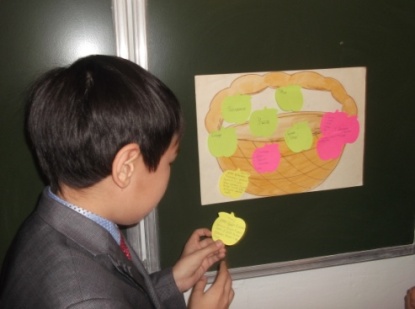 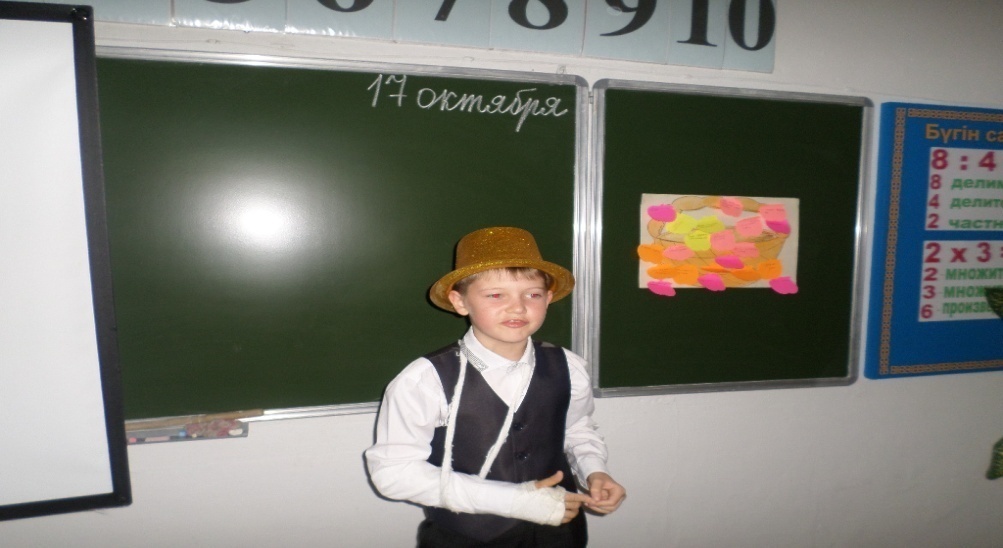 «6 шляп мышления»Постер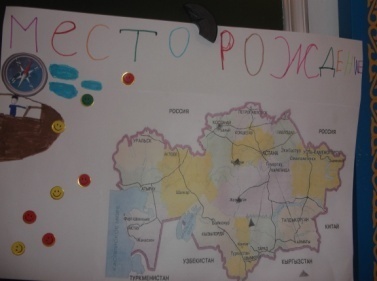 Диаграмма 2. Показатели интеллектуальной активности на уроках познания мираДиаграмма 3. Качество знаний на  уроках познания мираДиаграмма 4. Динамика изменения качества знаний по познанию мира по итогам проверочных работ